							FOOD  -  SPOT  IT  DOBBLEZapraszamy do wspólnej gry i zabawy z wykorzystaniem języka angielskiego i kart z nazwami jedzenia.Zachęcamy do poszerzania słownictwa języka angielskiego. Karty DOBBLE są gotowe do wycięcia i laminowania. Życzymy miłych wrażeń!Przy udzielaniu odpowiedzi w języku angielskim pamiętajmy, że jedzenie występuje w formie rzeczownika policzalnego (countable - a, an) i niepoliczalnego (uncountable - some).Rzeczowniki policzalne to takie, które możemy wyszczególnić jako pojedyncze przedmioty, a także policzyć, wziąć do ręki, ułożyć:np. an apple, a dog, three trees.Rzeczowniki niepoliczalne określamy jako te, których nie możemy zmierzyć bez pomocy innych przedmiotów:np. water, milk, juice.Do nich zaliczymy też rzeczy, które trzeba odmierzać łyżeczką, zapakować do torby, słoika, tubki:np. sugar, salt, honey, toothpaste, money, jak również rzeczowniki abstrakcyjne:np. time, happiness, love.Powiemy wtedy: some water,some sugar, , some money itd.W przypadku rzeczowników policzalnych w pytaniu zastosujemy:How many cats have you  got?How many horses do you see?Z rzeczownikami niepoliczalnymi użyjemy:How much sugar do you need?How much money do you want?Karta pracy pozwala rozwijać kompetencje kluczowe w zakresie porozumiewania się w języku ojczystym, porozumiewania się w języku obcym, umiejętności uczenia się. Autor: Hubert Kąkol.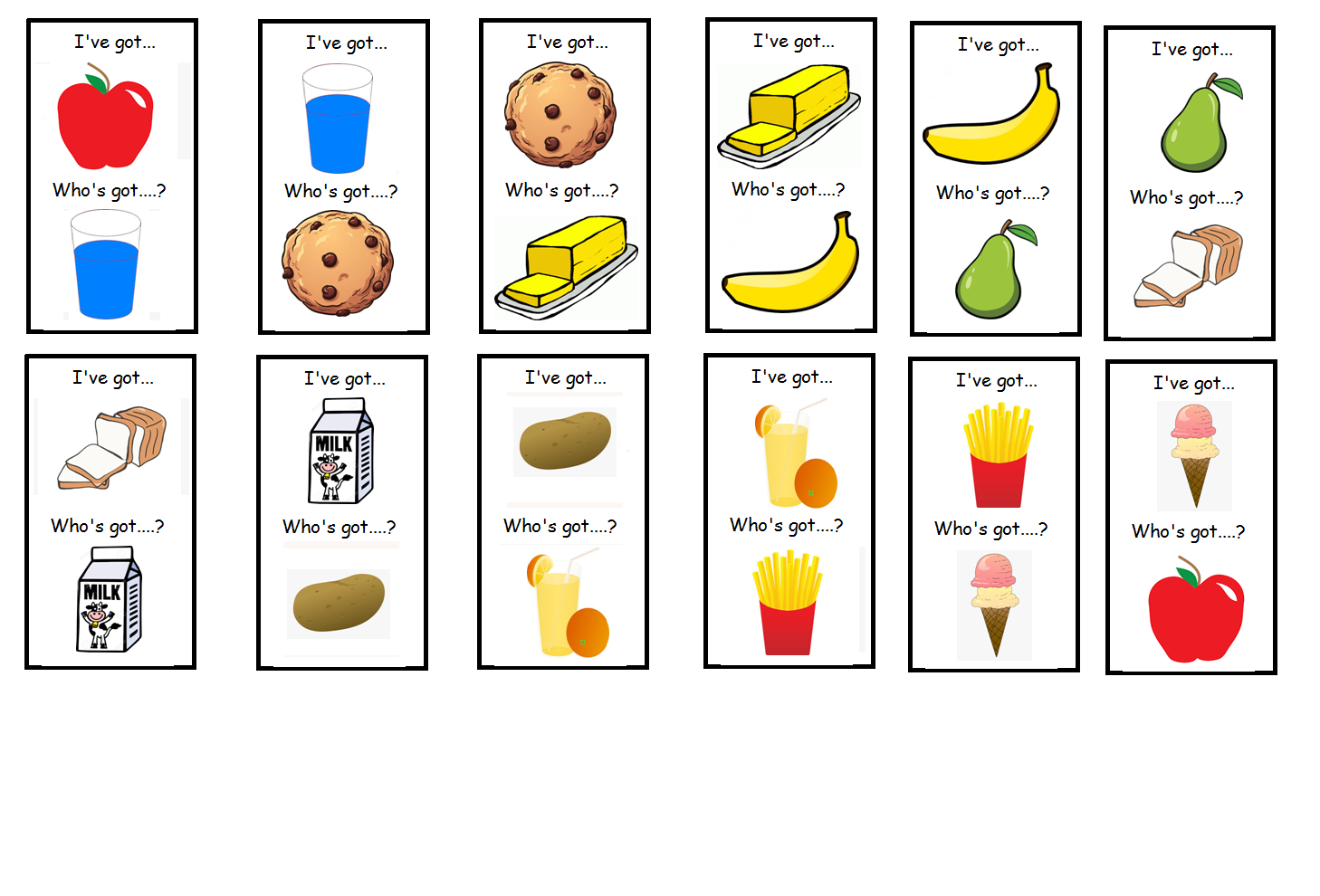 